ALLEGATO ADomanda di partecipazione DOCENTE ESPERTOAl Dirigente Scolastico Dell’Ipseoa Vincenzo GiobertiVia della Paglia 50RomaOggetto: AVVISO INTERNO ED ESTERNO PER LA SELEZIONE DI DOCENTI ESPERTI IN PERCORSI DI FORMAZIONE PER IL POTENZIAMENTO DELLE COMPETENZE LINGUISTICHE DEGLI STUDENTINell’ambito del Progetto PNRR - Piano Nazionale di Ripresa e Resilienza Missione 4: Istruzione e Ricerca Componente 1 - Potenziamento dell’offerta dei servizi di istruzione: dagli asili nido alle Università Investimento 3.1: Nuove competenze e nuovi linguaggi Azioni di potenziamento delle competenze STEM e multilinguistiche (DM 65/2023) Titolo del progetto: “ORIENTASTEaM & Co.” CNP: M4C1I3.1-2023-1143…l… sottoscritt………………………………………………………………………………………………….Nat…… il ……/……/……. a …………………………………………………… Prov……………………….Residente in ……………………………. Via/Piazza ……………………………………………n° …………..Tel. Cellulare …………………………………… Codice fiscale ………………………………………………E-mail (obbligatoria) ……………………………………………………………………………………………DOCENTE (indicare se INTERNO o ESTERNO)............................................................................................... presso …………………………………………………………………………………………………………Avendo preso visione del bando relativo alla selezione di  DOCENTE ESPERTO IN PERCORSI DI FORMAZIONE PER IL POTENZIAMENTO DELLE COMPETENZE LINGUISTICHE DEGLI STUDENTICHIEDEDi partecipare alla selezione in qualità di DOCENTE ESPERTO nel/nei seguente/i modulo/i: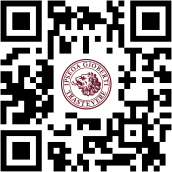 A tal fine ai sensi degli artt. 46 e 47 del D.P.R. n.445/2000, consapevole che le dichiarazioni mendaci sono punite ai sensi del codice penale e delle leggi speciali in materia, secondo le disposizioni richiamate all’art. 76 del citato D.P.R. n.445/2000, dichiara quanto segue:di essere cittadino italiano, ovvero  	di non aver riportato condanne penali e non avere procedimenti penali a suo carico né di essere stato condannato a seguito di procedimenti penali ovvero  	di essere/non essere stato destituito dalla pubblica amministrazione;di trovarsi/non trovarsi in alcuna posizione di incompatibilità con il pubblico impiego;di essere/non essere dipendente di altre Amministrazioni pubbliche;di essere/non essere collegato a ditte o società interessate alla partecipazione alle gare di acquisto;di essere/non essere in godimento dei diritti politici;di possedere dei requisiti necessari per espletare l’incarico, così come si evince dal curriculum vitae;di essere disponibile a partecipare agli incontri col Dirigente Scolastico e con il DSGA per programmare e verificare le attività di sua pertinenza;di impegnarsi a documentare tutte le attività di sua pertinenza.Allega alla presente domanda:Curriculum vitae in formato europeoAllegato B – scheda punteggio EspertoFotocopia di un documento di riconoscimento in corso di validità e del codice fiscale debitamente firmati in originale.Consapevole della responsabilità penale e della decadenza da eventuali benefici acquisiti nel caso di dichiarazioni mendaci, dichiara sotto la propria responsabilità:di aver preso visione del bando e di accettare totalmente le condizioni previste dal bando di selezione;di essere a conoscenza che le dichiarazioni dei requisiti, qualità e titoli riportati nella domanda e nel curriculum vitae sono soggette alle disposizioni del Testo Unico in materia di documentazione amministrativa emanate con DPR 28.12.2000 n.445.Ai sensi dell’art. 13 del GDPR (Regolamento UE 2016/679), dichiaro altresì, di essere stato informato sul trattamento dei dati personali e, pertanto, autorizzo l’Amministrazione ad utilizzare i dati personali dichiarati solo per fini istituzionali e necessari per la gestione della presente istanza, ivi compresi quelli definiti “sensibili”, per le finalità e per la durata necessari per gli adempimenti connessi al rapporto di lavoro.Di aver acquisito in data odierna le informazioni fornite dal Titolare ai sensi dell’Art. 13 del Regolamento Europeo 679/2016, le stesse sono anche reperibili nella sezione “Privacy e Protezione dei dati personali” del sito WEB dell’Istituto.DATA  	FIRMA  	__________________________ALLEGATO BIl/la sottoscritto/a (cognome, nome, codice fiscale)  	 	in qualità di  	 dell’Istituto,DICHIARADi possedere i seguenti titoli: ____________________________________________________________________________________________________________________________________________________________________________________________________________________________________________________________________________________________________________________________________________________________________________TABELLA DI VALUTAZIONE DEI TITOLILuogo e data  	Firma  	NUMERO EDIZIONITIPO DI PERCORSOFRUIZIONE E DURATAORE N. 5Percorsi finalizzati sia al potenziamento della didattica curricolare sia come potenziamento delle attività al di fuori dell’orario scolasticoCoinvolgimento di una o più classi aperte (min.9 partecipanti)38 TITOLIPUNTILaurea specifica per la tipologia di interventoFino 107/110 punti 7 Da 108 a 110 punti 8110 e lode punti 10Diploma di scuola secondaria superiore (non valutato se in possesso di titolo superiore)5Esperienze nel ruolo della figura richiesta in progettiPON e PNRR5 (max 25)Per il ruolo di esperto formatore nel settore in progetti d’istituto rivolti agli alunni5 (max 25)Ulteriori esperienze nelsettore3 (max 15)  Laurea non specifica  5  Certificazione linguistica C1/C2  2